Guía de Trabajo Autónomo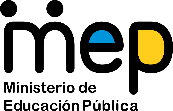 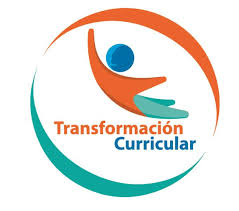 Estudios SocialesEl trabajo autónomo es la capacidad de realizar tareas por nosotros mismos, sin necesidad de que nuestros/as docentes estén presentes.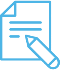 Me preparo para hacer la guía Pautas que debo verificar antes de iniciar mi trabajo.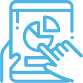 Voy a recordar lo aprendido en clase. 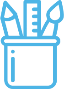  Pongo en práctica lo aprendido en claseGuía elaborada por: José Roberto Calderón VillalobosAsesor de Estudios Sociales de San José NorteRevisada por: Yeimer Gerardo Ramos TorresAsesor Nacional de Estudios SocialesRubrica de autoevaluación: Para efectos de elaborar la Rúbrica de Autoevaluación se tomará en cuenta los niveles de desempeño de cada uno del o los Indicadores del Aprendizaje Esperado desarrollado en la Guía de Trabajo Autónomo. Después de realizar todas las actividades de la Guía de Trabajo Autónomo, reflexione acerca de su proceso de aprendizaje (autorregulación) y ubique su nivel de desempeño (inicial, intermedio o avanzando) que considera apropiado a su avance según el Indicador del Aprendizaje Esperado, es importante recordar que  esto no es una evaluación sumativa, sino que es un proceso formativo tendiente a la mejora constante de su aprendizaje. Centro Educativo: Educador/a: Nivel: Duodécimo Año Asignatura: Estudios SocialesEje temático: 12.La sociedad contemporánea: la interdependencia e interconexión global y los procesos históricos que definen la Costa Rica actual.Tema integrador: 12.1.Costa Rica actual: desde la crisis de la década de 1980 al presente.Unidad de trabajo: 12.1.1.La Costa Rica actual: Estado, economía y sociedad desde 1980 al presente.Materiales o recursos que voy a necesitar Cuaderno, lapiceros, lápices de color, Planisferio, computadora portátil (conexión a Internet) o teléfono móvil.Texto didáctico sobre : Texto sobre la Crisis Económica de inicios de la década de los ochenta en Costa Rica.Condiciones que debe tener el lugar donde voy a trabajar Espacio de trabajo individual (mesa), buena iluminación.Conexión de Internet. Tiempo en que se espera que realice la guía Las actividades se realizan en tres momentos, cada uno de una hora aproximadamente. Indicadores del Aprendizaje EsperadoAnalice los factores internos y externos que favorecieron el desarrollo de las crisis económicas de la economía agroexportadora y sus repercusiones en la cotidianidad y las condiciones de vida de diferentes grupos sociales.Preguntas Problema 1. ¿Cómo influyó e influye en la actualidad la crisis de 1980 y las transformaciones subsecuentes en el ámbito social, económico y político en las condiciones de vida de la sociedad costarricense?Indicaciones Lea con atención los textos que se le facilitan en los enlaces.  Posteriormente desarrolle las actividades que se le solicitan.Realice brevemente el proceso de autoevaluación que se le solicita. Actividades para retomar o introducir el nuevo conocimiento.Valoración de la información: Indague sobre las definiciones de los siguientes conceptos relacionados con el tema: “Crisis económica década de 1980.” Puede usar el medio tecnológico o diccionario.Nota: la persona estudiante debe sistematizar las actividades que realice para la conformación del Portafolio de Evidencias. Indicaciones Integración de la información:Indague en diferentes medios de comunicación (físicos o digitales) sobre noticias relacionadas con el Déficit Fiscal en Costa Rica, posteriormente seleccione una y tomando como base los conceptos definidos en la actividad anterior realice en su cuaderno un breve análisis de la noticia seleccionada (redacción).A continuación, lea atentamente los siguientes textos: Texto sobre la Crisis Económica de inicios de la década de los ochenta en Costa Rica.Presentación de la información:A partir de la lectura anterior, elabore un esquema o mapa mental mediante el cual explique las principales causas de la crisis económica de inicios de la década de los ochenta en Costa Rica.Uso adecuado de la información:Reflexione y comente con su familia respecto a al concepto de crisis económica, analice las contradicciones, consecuencias y formas en que como sociedad enfrentamos estos momentos.Indicaciones o preguntas para auto regularse y evaluarseEn forma reflexiva y autoevaluativa respondo a las siguientes preguntas, posteriormente escribo una equis (x) en la casilla que mejor describa dicha evaluación. ¿He logrado identificar las principales causas que provocaron la crisis de los años ochenta en Costa Rica?¿Fui capaz de comprender cómo se manifestó la crisis de los años ochenta en Costa Rica?¿He logrado valorar la importancia de los valores como la solidaridad, la empatía y el apoyo mutuo en tiempos de crisis?Indicador del Aprendizaje EsperadoNiveles de DesempeñoNiveles de DesempeñoNiveles de DesempeñoIndicador del Aprendizaje EsperadoInicialIntermedioAvanzadoAnalice los factores internos y externos que favorecieron el desarrollo de las crisis económicas de la economía agroexportadora y sus repercusiones en la cotidianidad y las condiciones de vida de diferentes grupos sociales.Inicial: señala los principales factores internos y externos que propiciaron la crisis económica de los años 80 en Costa Rica.Intermedio: resalta los principales factores internos y externos que propiciaron la crisis económica de los años 80 en Costa Rica en relación con su impacto en las condiciones de vida de los costarricenses.Avanzado: comenta los principales factores internos y externos que propiciaron la crisis económica de los años 80 en Costa Rica con su impacto en las condiciones de vida de los costarricenses.